大久保博之ガバナー事務所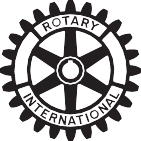 〒310-0015	茨城県水戸市宮町1-7-20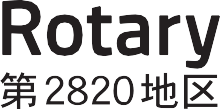 ホテルテラスザガーデン水戸1FTEL ０２９－２４６－５７６６ FAX ０２９－２４６－６５３３E-mail：23-24@rid2820.jp【前期・地区分担金送金明細書②】１．クラブ名：	ＲＣ	第	分区２．会 員 数：７月２日～12月１日に入会の新会員数	名３．送金額確認表４．送 金 日：	月	日に振り込みました。（12月末日までに送金をお願い致します）《振込先》記入者：		連絡先：	※ご注意本送金明細書は国際ロータリー第2820地区の専用送金明細書です。入 会 日 等比例分担金入 会 者 数小	計７／２～８／１入会者￥9,350名￥８／２～９／１入会者￥7,480９／２～10／１入会者￥5,61010／２～11／１入会者￥3,74011／２～12／１入会者￥1,870合	計名￥